ÖFFNUNGSZEITEN ADEG      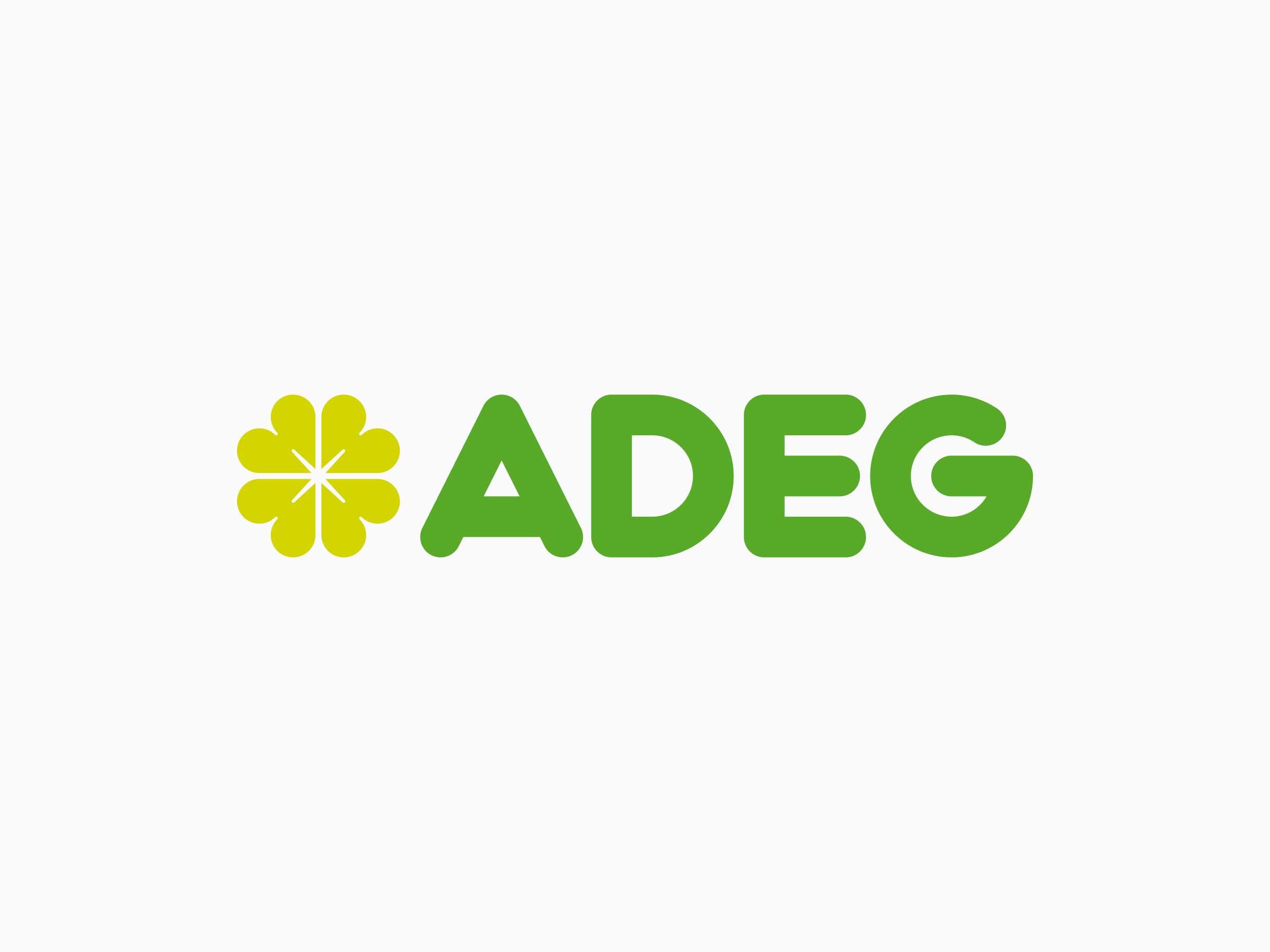 Ostersonntag und Ostermontag14.00-18.00 Uhrab 02.04.2024Montag – Samstag
07.00 – 13.00 UhrzusätzlichMontag und Freitag
14.00-18.00 Uhr